MUSAFAR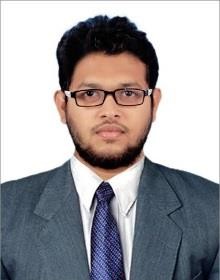 (Electrical and Electronics Engineer)Email: musafar-394437@2freemail.comDUBAI.To join a well-established, competitive and challenging environment where my knowledge can be shared and enriched, contributing to the company’s growth and in turn ensuring personal growth within the organization.Degree Course	: Bachelor of Engineering- Electrical & Electronics Course Period/Completion : Apr 2012 – May 2016University	: Anna University, Chennai, Tamil Nadu, INDIA Score: 61%Higher Secondary Certificate: Senior Secondary School Certificate Course Period	: Apr 2011 – Mar 2012School/Institution	: Raj Matric Hr. Sec School, Mayiladuthurai. Score: 75%Secondary Certificate	: Secondary School Certificate Course Period	: Apr 2009 – Mar 2010School/Institution	: Crescent Residential School, Chennai. Score: 73%Obtained Certified Automation Engineer (CAE) from Technocrat Automation Pvt. Limited (IAO Accredited), Chennai. With 3 months hands on practical experience in Industrial Automation Tools specializing in PLC, SCADA and VFD.Done Certification course on “DOT NET” in SANSPARIEL IT SERVICES.PLC (Programmable Logic Controllers) - Programming languages such as LD (LadderDiagram) & FBD (Functional Block Diagram)Hands on Practical exposure in brands as Siemens, AB (Allen Bradley), ABB (Asea Brown Boveri), Rockwell, , GE-Fanuc, Keyence, Omron,SCADA (Supervisory Control & Data Acquisition) – Screen designing, PC & PLC interface, Data collection & storageVFD (Variable Frequency Drive) – Commissioning and TroubleshootingPneumatics & Field Instruments ( Control Valve, Sensors, Level Transmitters, Flow Transmitters, Temperature Transmitters, Pressure Switches)ACADEMIC PROJECT:	Project Name: Power Theft Indicator Using GSM TechnologyRole in the Project: Team LeaderProject Duration: 2 month (Mar – April 2016)Project Details: This project presents a design of online monitoring system for transformer using the information obtained from sensors to improve performance of transformer and quality power. The proposed system is robust and very simple. It uses the temperature and current sensors to measure the values for every one second and displayed on LCD, send to information to mobile through GSM, gives alarm and indication when the process is malfunctioning.WORK EXPERIENCE/ INPLANT TRAINING:	Company Name: DUBAI (Apr 2017 - present)Superior electrical maintenance work experience.High skills in electrical control systems installation and repairExceptional familiarity with AUTOMATION and PLC systems.Sound ability to work with high speed packing equipment.Consulted with external vendors on technological upgrades.Prepared and conducted subordinate technical training programs.Ensured adherence to best and safe project practices.Oversaw maintenance service to contract specifications.Supported operation team on all maintenance related issues.Monitored all backlog of maintenance process and ensured compliance to all regulations.Maintained stocks of all control equipment and associate critical instruments for maintenance programs.Substantial knowledge of preventative maintenance work.Developed relationship with all onshore and offshore team members.Evaluated all electrical maintenance process and developed appropriate strategies.Company Name: (Apr 2016 – March 2017)Worked as system engineer such as controlling and installing software on the system.Building up of software on the basis of company criteria.Controlling and building the program to PLC..Accessing the servers to monitor the computer access.Creating user name and passwords for every employee.Programmed the PLC for the process of automation…..Company Name: IT services (Apr 2015 – March 2016)Developing websites using .NET (Visual Studio 2013)Controlling back end software such as SQL, QUERY, etc…Highlighting the entries in websites.Creating database for website.Creating user name and passwords for every employee. 	GENERAL SKILLS:	Proficient in Microsoft OfficeWorked on MS-EXCEL to the level of accessing macro.Well trained and efficient in all formulas in MS-EXCELTyping speed level hundred words in thirty seconds..Proficient in Online web designing using Dot Net (Visual Studio 2013)Proficient in Photo editing using PhotoshopExcellent in Hands-on Lab Experiments (single phase,three phase,switch gear,etc)Proficient in communicating- participated in debate competitionin college and attended many symposium in several colleges.Creative, team player, quick learner, good organizational skills and verbal skillsAbility to solve technical support problemsHighly initiative, self-motivated, persistentPERSONAL PROFILE:	Gender/ Age/Marital Status	: Male, 24 years of age, Single Status Nationality	: IndianLanguages known	: English and Tamil (Written and Spoken) Interests/Hobbies	: News feed and badmintonDECLARATION:	I hereby declare that the above particulars furnished by me are true to the best of my knowledge and belief.Date:	JULY 2018	(MUSAFAR)Place: DUBAI